	Compartiment Coordonarea Instituțiilor de Cultură Subordonate	Nr. 10533/11.03.2022REGULAMENT DE ORGANIZARE ȘI DESFĂȘURARE A EVALUĂRII MANAGEMENTULUI PE ANUL 2021 DE LA COMPLEXUL MUZEAL DE ȘTIINȚE ALE NATURII CONSTANȚA	CAP. I          Dispoziţii generale  ART. 1  	Evaluarea managementului de către Consiliul Județean Constanța denumită în continuare autoritatea, pentru instituția de cultură – Complexul Muzeal de Științe ale Naturii Constanța, denumită în continuare instituţia, se realizează în conformitate cu dispoziţiile Ordonanţei de urgenţă a Guvernului nr. 189/2008 privind managementul instituţiilor publice de cultură, cu modificările şi completările ulterioare, aprobată prin Legea nr. 269/2009, cu modificările şi completările ulterioare, denumită în continuare ordonanţa de urgenţă, coroborate cu prevederile prezentului regulament-cadru.  ART. 2   	Prezentul regulament - cadru reglementează procedura prin care autoritatea verifică modul în care au fost realizate obligaţiile asumate prin contractul de management în raport cu resursele financiare alocate în anul 2021 (stabilită în contractul de management) şi prevederile sale se aplică pentru perioada: a) de la 01 ianuarie la  31 decembrie 2021; ART. 3  	 Evaluarea managementului este organizată în două etape, conform normelor legale în vigoare, astfel:  a) prima etapă: analiza raportului de activitate pe anul 2021 întocmit de directorul general/managerul instituţiei publice de cultură – Complexul Muzeal de Științe ale Naturii Constanța. b) a doua etapă: susţinerea raportului de activitate de către manager în cadrul unui interviu, desfăşurat la sediul autorităţii, în speţă la sediul Direcţiei de Turism şi Coordonarea Instituţiilor de Cultură Subordonate, Compartimentul Coordonarea Instituțiilor de Cultură Subordonate, din Aleea Magnoliei nr.2, Bl.L.4, Constanţa, conform deciziei autorităţii.  ART. 4  Evaluarea managementului din perioada prevăzută la art.2 se desfăşoară conform următorului calendar: a)  03 martie 2022, termenul limită pentru depunerea raportului de activitate pe anul 2021; b) 15 martie – 17 martie 2022, întocmirea referatelor - analiză de către secretariatul comisiei; c) 18 martie –  28 martie 2022, analiza raportului de activitate pe anul 2021 şi a referatelor - analiză de către comisia de evaluare;   d) 28 martie 2022, susţinerea raportului de activitate de către manager în cadrul unui interviu; e) aducerea la cunoştinţa managerului a rezultatului evaluării pe anul 2021, a notei şi a concluziilor raportului întocmit de comisia de evaluare, în termen de 24 de ore de la încheierea procedurii de evaluare, conform art. 41 alin. (3) din ordonanţa de urgenţă; f) depunerea contestaţiilor, în termen de 3 zile lucrătoare de la data comunicării rezultatului;g) comunicarea rezultatului final ale evaluării pe anul 2021 a managementului de la Complexul Muzeal de Științe ale Naturii Constanța, prin afişare pe site-ul autorităţii, în termen de 24 de ore de la expirarea termenului în care pot fi depuse contestaţii sau, după caz, de la data soluţionării acestora.CAP. II   Organizarea şi funcţionarea comisiei de evaluare pe anul 2021 de la Complexul Muzeal de Științe ale Naturii ConstanțaART. 5   (1) Pentru desfăşurarea evaluării managementului instituţiei, la nivelul autorităţii se înfiinţează o comisie de evaluare, în funcţie de specificul instituţiei, formată dintr-un număr impar de membri.  (2) Comisia de evaluare anuală, denumită în continuare comisia, este desemnată de Consiliul Judeţean Constanța, prin  Dispoziția Președintelui Consiliului Județean Constanța şi este compusă din reprezentanţi ai autorităţii, în proporţie de o treime, şi din specialişti în domeniul de activitate a instituţiei, în proporţie de două treimi, respectiv:a.un reprezentant al autorităţii din cadrul Consiliului Judeţean Constanţa;b. doi specialişti în domeniul de activitate al instituției.(3) Desemnarea specialiştilor prevăzuţi la alin. (2) se face de către autoritate, ţinând cont de domeniile de activitate prevăzute în legile speciale care reglementează activitatea specifică a fiecărei instituţii pentru care se organizează evaluarea.  ART. 6   	(1) Nu poate fi desemnat ca membru în comisie persoana care se află în una dintre următoarele situaţii:a) este soţ, rudă sau afin, până la gradul al IV-lea inclusiv, cu persoanele care au competenţa legală de a numi membrii în comisia de evaluare, cu ceilalţi membri ai comisiei sau cu managerul evaluat;  b) a avut în ultimii 2 ani sau are în perioada de derulare a procedurii de evaluare raporturi contractuale încheiate cu instituţia publică de cultură pentru care se face evaluarea managementului;  c) a avut în ultimii 2 ani sau are relaţii cu caracter patrimonial, direct sau indirect, prin soţ/soţie, cu managerul evaluat.  	(2) Statutul de membru în comisia de evaluare este incompatibil cu cel de membru în comisia de soluţionare a contestaţiilor.	 (3) Membrii comisiei şi membrii secretariatului comisiei au obligaţia de a depune, la momentul luării la cunoştinţă a actului administrativ de desemnare în comisie, o declaraţie de confidenţialitate şi imparţialitate potrivit modelului prevăzut în anexă. Declaraţiile se păstrează la dosarul cuprinzând documentele ce privesc organizarea evaluării   	(4) În cazul existenţei unui caz de incompatibilitate membrul comisiei este obligat să informeze de îndată autoritatea, care va dispune înlocuirea acestuia din comisie.   	(5) În situaţia în care membrul comisiei nu a depus declaraţia prevăzută la alin. (3) sau nu şi-a îndeplinit obligaţia prevăzută la alin. (4), autoritatea va dispune, prin ordin/dispoziţie, încetarea calităţii de membru al comisiei. 	(6) Încălcarea dispoziţiilor alin. (1) - (5) va atrage, după caz, răspunderea civilă ori penală, potrivit legii. ART. 7   (1) Membrii comisiei de evaluare anuală au următoarele atribuţii: a) studiază individual documentele primite în format electronic şi/sau pe suport hârtie de la secretariatul comisiei; b) analizează solicitarea transmisă de către autoritate în vederea întocmirii raportului de evaluare şi stabilesc punctajul şi grila de evaluare pentru criteriile şi subcriteriile în baza cărora se va nota raportul de activitate şi interviul; c) stabilesc ponderea fiecărui criteriu şi, după caz, a subcriteriilor acestora, astfel încât notarea să se realizeze prin acordarea unei aprecieri exacte pentru fiecare răspuns;d) studiază şi evaluează, în termen, raportul de activitate depus de manager, cu luarea în considerare a referatelor-analiză întocmite de secretariat şi a proiectului de management aprobat de autoritate;  e) se deplasează, după caz, la sediul instituţiei, toţi sau o parte dintre membri, desemnaţi cu majoritate de voturi, în vederea evaluării activităţii managerului, pe baza raportului de activitate a acestuia;  f) dezbat, analizează şi acordă note pentru fiecare etapă a evaluării;   g) analizează şi evaluează raportul de activitate pe bază de interviu susţinut de manager;   h) elaborează un raport motivat asupra rezultatului obţinut de manager în urma evaluării şi face recomandări pentru continuarea sau încetarea managementului, respectiv rezilierea contractului de management; i)certifică, prin semnătură, toate actele şi documentele comisiei, întocmite de secretariatul comisiei.  	(2) Ponderea criteriilor şi subcriteriilor echivalentă notelor pentru grila de evaluare a raportului de activitate şi interviului este validată de membrii comisiei.  	(3) Data, ordinea de zi şi locul de desfăşurare ale şedinţelor comisiei sunt anunţate de către secretariat cu cel puţin 24 ore înainte de desfăşurarea acestora.ART. 8 Membrii comisiei anuale de evaluare au obligaţia exercitării mandatului cu respectarea următoarelor principii: a) aplicarea corectă a legii;b) prioritatea interesului public;c) principiul profesionalismului, prin îndeplinirea mandatului cu responsabilitate, competenţă, eficienţă, corectitudine şi conştiinciozitate;d) principiul imparţialităţii şi independenţei, care obligă la o atitudine obiectivă, neutră faţă de orice interes politic, economic, social sau de altă natură în exercitarea mandatului;e) principiul nediscriminării pe criterii etnice, de gen sau de convingeri politice ori religioase;f) principiul integrităţii morale.(2) Membrii comisiei anuale de evaluare au următoarele obligaţii:a) să cunoască prevederile prezentului regulament-cadru, precum şi conţinutul proiectului de management aprobat de autoritate;b) să aducă la cunoştinţa autorităţii orice ingerinţă în activitatea lor din partea unor persoane fizice sau juridice care ar putea să le afecteze independenţa sau imparţialitatea ori ar putea crea suspiciuni cu privire la acestea; c) să participe la şedinţele de lucru şi să respecte confidenţialitatea deliberărilor şi a datelor cu caracter personal, în condiţiile legii;d) să nu îşi exprime public opinia cu privire la procedurile aflate în derulare; e) să evite orice contact individual cu managerul evaluat, pe întreaga durată a desfăşurării procedurii de evaluare; f) să informeze de îndată, în scris, autoritatea în cazul existenţei unui caz de incompatibilitate; g) să reia procedura notării, în cazul prevăzut la art. 11 alin. (5). ART. 9  	(1) Mandatul de membru al comisiei încetează: a) după finalizarea evaluării activităţii managerului; b) în cazul încălcării prevederilor legale şi ale prezentului regulament; c) în caz de nerespectare a angajamentelor cuprinse în declaraţia privind confidenţialitatea şi imparţialitatea;   d) renunţarea din propria iniţiativă la mandat, comunicată în scris autorităţii;e) retragerea motivată a mandatului membrului de către autoritatea sau instituţia care l-a desemnat;  f) în situaţia în care membrul comisiei de evaluare nu a depus declaraţia prevăzută la art. 6 alin. (3) sau nu şi-a îndeplinit obligaţia prevăzută la art. 6 alin. (4);g) în alte situaţii prevăzute de lege. 	(2) În cazurile prevăzute la alin. (1) lit. b)-g), dacă acestea au loc înainte de începerea primei etape, autoritatea desemnează o altă persoană, cu respectarea prevederilor art. 16 alin. (2) din OUG nr.189/2008, cu modificările şi completările ulterioare.  	 (3) În cazurile prevăzute la alin. (1) lit. b)-g), dacă acestea au loc după începerea primei etape, autoritatea va relua procedura de evaluare.    	(4) În cazul imposibilităţii fizice/obiective a îndeplinirii atribuţiilor asumate de către un membru al comisiei, autoritatea, după caz, poate prelungi termenele stabilite pentru desfăşurarea etapelor de evaluare. ART. 10 (1) În activitatea sa comisia este sprijinită de un secretariat, ai cărui membri sunt desemnaţi prin ordin sau dispoziție a autorității.(2)  Secretariatul comisiei de evaluare anuală a managementului are următoarele atribuții: a) asigură condiţiile tehnico-organizatorice pentru desfăşurarea evaluării, înaintează membrilor comisiei raportul de activitate şi proiectul de management;  b) analizează raportul de activitate cu privire la aspecte juridice, economice, legate de resursele umane şi de managementul instituţiei, elaborând referate-analiză, pe care le înaintează comisiei de evaluare, întocmeşte procesele-verbale pentru fiecare etapă şi consemnează notele acordate;  c) pune la dispoziţia membrilor comisiei, spre a fi semnat, formularul pentru declaraţia de confidenţialitate şi imparţialitate şi ţine evidenţa acestor documente; d) transmite comisiei propuneri privind ponderea fiecărui criteriu şi a subcriteriilor acestora, astfel încât notarea să se realizeze prin acordarea unei aprecieri exacte pentru fiecare răspuns; e) centralizează documentele necesare efectuării plăţii indemnizaţiei membrilor comisiei şi secretariatului acesteia, precum şi documentele privind decontarea cheltuielilor de transport, cazare şi diurnă, după caz, conform prevederilor legale în vigoare; f) întocmeşte contractele civile de prestări de servicii în baza cărora membrii comisei de evaluare, ai comisiei de soluţionare a contestaţiilor, precum şi ai secretariatului beneficiază de o indemnizaţie; g) participă la şedinţele comisiei, fără drept de vot;  h) redactează procesul-verbal final al evaluării, la care se ataşează raportul comisiei de evaluare;  i) aduce la cunoştinţa managerului, în scris, rezultatul evaluării, nota finală şi concluziile raportului întocmit de comisia de evaluare;j) asigură transmiterea contestaţiilor către comisia de soluţionare a contestaţiilor; k) asigură aducerea la cunoştinţa publică, prin afişare pe site-ul autorităţii, a rezultatului final al evaluării, în termen de 24 de ore de la expirarea termenului în care pot fi depuse contestaţii sau, după caz, de la data soluţionării acestora;  l) asigură, potrivit domeniului de competenţă, consilierea comisiei în timpul desfăşurării interviului, răspunzând la întrebările acesteia;  m) invită comisia de evaluare la reluarea procedurii de notare, în cazul prevăzut la art.11 alin. (5). CAP. III     Analiza şi notarea rapoartelor de activitate ART. 11  (1) Analiza şi notarea raportului de activitate şi a interviului se fac în baza criteriilor şi subcriteriilor prevăzute în raportul de evaluare elaborat la solicitarea autorităţii, cu luarea în considerare a modelului prevăzut în anexa nr. 4. 	(2) Lucrările şi dezbaterile din cadrul comisiei sunt confidenţiale. 	(3) Evaluarea se face prin acordarea de către fiecare membru al comisiei a unei note - nota A, de la 1 la 10, pentru prima etapă, şi nota B, de la 1 la 10, pentru etapa a II-a, făcându-se media aritmetică a notelor acordate de fiecare membru al Comisiei. La punctajul aferent notei se iau în calcul doar primele două zecimale. 	(4) Nota finală dată de fiecare membru se calculează astfel: (A + B)/2 = .......	(5) În situaţia în care se înregistrează diferenţe mai mari de 2 puncte între notele acordate de membrii comisiei de evaluare, se va relua notarea. Procedura notării se reia ori de câte ori există diferenţe mai mari de 2 puncte între notele acordate de membrii comisiei de evaluare, pentru fiecare etapă în parte.          (6) Rezultatul final se calculează prin media aritmetică a notelor acordate de fiecare membru al comisiei, astfel:  [Rezultatul final] = (nota 1 + nota 2 + nota 3 + nota 4 + nota x)/xx - numărul membrilor comisiei stabilit de autoritate pentru respectiva evaluare.  	(7) În cazul în care nota finală se situează sub 7, rezultatul evaluării este considerat nesatisfăcător.   	(8) Rezultatul evaluării, nota finală şi concluziile raportului întocmit de comisie sunt aduse la cunoştinţa managerului, în scris, în termen de 24 de ore de la încheierea procedurii de evaluare.  CAP. IV  Soluţionarea contestaţiilor ART. 12  	(1) Managerul evaluat are dreptul să formuleze contestaţii asupra modului de respectare a procedurii privind organizarea şi desfăşurarea evaluării anuale de la Complexul Muzeal de Științe ale Naturii Constanța şi să le depună la compartimentul desemnat de autoritate, în termen de maximum 3 zile lucrătoare de la data comunicării rezultatului evaluării. (2) Contestaţiile se soluţionează în termen de 3 zile lucrătoare de la data expirării termenului pentru depunerea acesteia, de către o comisie de soluţionare a contestaţiilor constituită în acest sens conform art. 21 din OUG nr.189/2008 cu modificările şi completările ulterioare.ART. 13 	(1) Comisia de soluţionare a contestaţiilor este alcătuită dintr-un număr impar de membri, numiţi prin ordin sau dispoziţie a autorităţii.(2) Nu pot face parte din comisia de soluţionare a contestaţiilor membri care au făcut parte din comisia de evaluare sau din secretariatul comisiei de evaluare. (3) Membrilor comisiei de soluţionare a contestaţiilor li se aplică în totalitate prevederile art. 6.(4) Comisia de soluţionare a contestaţiilor are următoarele atribuţii:a) verifică depunerea contestaţiei, în termenul prevăzut de lege;b) analizează contestaţia depusă;c) întocmeşte procesul-verbal al şedinţei comisiei de soluţionare a contestaţiilor;  d) asigură comunicarea răspunsului la contestaţie, în termenul legal, contestatorului.   CAP. VComunicarea rezultatului evaluării anuale:ART. 14 	(1) În 24 de ore de la expirarea termenului în care pot fi depuse contestaţii sau, după caz, de la data soluţionării acestora, rezultatul final al evaluării este adus la cunoştinţa publică prin grija autorităţii. (2) Rezultatul final al evaluării anuale se aprobă prin ordin sau dispoziţie a autorităţii. CAP. VI  Dispoziţii finaleART. 15 După finalizarea procedurii de evaluare anuală, autoritatea va afişa pe site raportul de activitate.ART. 16  Membrii comisiei de evaluare, membrii comisiei pentru soluţionarea contestaţiilor, precum şi membrii secretariatului vor beneficia, conform art. 52 din ordonanţa de urgenţă, de o indemnizaţie în cuantum de 10% din indemnizaţia ordonatorului principal de credite, precum şi de decontarea cheltuielilor de transport, cazare şi diurnă, după caz, plătite din bugetul autorităţii, pe baza unor contracte civile conform prevederilor Codului civil.  ART. 17 Toate documentele aferente organizării şi desfăşurării evaluărilor de management se înregistrează şi se păstrează în arhiva autorităţii, conform prevederilor legale în vigoare.  ART. 18    Prezentul regulament se completează cu prevederile legale în vigoare aplicabile.	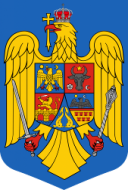 CONSILIUL JUDEȚEAN CONSTANȚADIRECȚIA DE TURISM ȘI COORDONAREA INSTITUȚIILOR DE CULTURĂ SUBORDONATE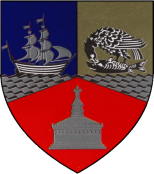 ●   Aleea Magnoliei nr. 2, Constanța ● www.cjc.ro ● Tel. 0241.486.620 / Fax 0241.486.613  ● ●   Aleea Magnoliei nr. 2, Constanța ● www.cjc.ro ● Tel. 0241.486.620 / Fax 0241.486.613  ● ●   Aleea Magnoliei nr. 2, Constanța ● www.cjc.ro ● Tel. 0241.486.620 / Fax 0241.486.613  ● 